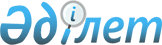 Қазақстан Республикасы Үкiметiнің 2003 жылғы 26 желтоқсандағы N 1327 қаулысына өзгерiстер мен толықтыру енгiзу туралыҚазақстан Республикасы Үкіметінің 2004 жылғы 27 желтоқсандағы N 197аю Қаулысы

      Қазақстан Республикасының Үкiметi  ҚАУЛЫ ЕТЕДI: 

      1. "2004 жылға арналған республикалық бюджеттiк бағдарламалардың паспорттарын бекiту туралы" Қазақстан Республикасы Үкiметiнiң 2003 жылғы 26 желтоқсандағы N 1327  қаулысына  мынадай өзгерiстер мен толықтыру енгiзiлсiн:       көрсетiлген қаулыға  115-қосымшада : 

      "Бюджеттiк бағдарламаны iске асыру жөнiндегi iс-шаралар жоспары" деген 6-тармақ кестесiнiң 5-бағанында: 

      "500" деген сандар "793" деген сандармен ауыстырылсын; 

      "120" деген сандар "270" деген сандармен ауыстырылсын; 

      "30" деген сандар "44" деген сандармен ауыстырылсын; 

      "16 бірлiк" деген сөздерден кейiн "маршрутизатор (Cisco 3845) - 1 бiрлiк, маршрутизатор (Cisco PixFirewall) - 1 бiрлiк" деген сөздермен толықтырылсын. 

      2. Осы қаулы қол қойылған күнiнен бастап күшiне енедi.       Қазақстан Республикасы 

      Премьер-Министрінің 

      міндетін атқарушы 
					© 2012. Қазақстан Республикасы Әділет министрлігінің «Қазақстан Республикасының Заңнама және құқықтық ақпарат институты» ШЖҚ РМК
				